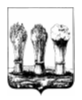 Управление транспорта и связи города Пензы            __________________________________________________________________________________________________________________________________________________________________________________________________________________АДМИНИСТРАЦИЯ ГОРОДА ПЕНЗЫП Р И К А З     от «12» сентября 2016 года № 87О внесении изменений в реестр муниципальных маршрутов регулярных перевозок г.Пензы В соответствии с Положением по организации транспортного обслуживания населения автомобильным транспортом и городским наземным электрическим транспортом на муниципальных маршрутах регулярных перевозок города Пензы, утвержденным постановлением администрации города Пензы от 31.12.2015 №2308,ПРИКАЗЫВАЮ:1. Внести в приложение к приказу начальника Управления транспорта и связи города Пензы от 28.12.2015 г. № 96 «Об утверждении Реестра муниципальных маршрутов регулярных перевозок города Пензы» (далее по тексту - Приложение) следующие изменения:1.1. Содержание столбца 4 строки 39 изложить в следующей редакции:«По требованию (ул. Лядова, 64) - (Запрудный) - По требованию – Кольцевая – Комарово - ДС "Буртасы" - Универсам №175 – Аптека - Салон быта - Могилевский дворик - Колледж управления – Автодром - ТЦ Лента – Путепровод - ул.8 Марта – Рембытехника - ул.Бекешская – ул.Некрасова - Приборостроительный колледж - ул.Шевченко - Роддом - По требованию - (Пл.Маршала Жукова) – Пензгражданпроект - Фонтан (к/т Октябрь) - Детская библиотека - Библиотека им.Лермонтова - ул.Чкалова – ОАО "Электромеханика" – Универсам – Профкурсы - ДВС - Дизельный завод - Фабрика игрушек - З-д Точных приборов- ул.Воронова – Микрорайон – ул. Вишневая - ул.Российская - Детская поликлиника – ДСУ - Октябрьский сад – Веселовка - КТУ-4 - СКЗ "Дизель-Арена" - ул.Мира - НИИ Контрольприбор – Западная Поляна (Гортеплоэнергия) – ул. Ленинградская – Гарнизонный дом офицеров»;1.2. Содержание столбца 5 строки 39 изложить в следующей редакции:«Проспект Строителей - ул.8 Марта - ул. Бекешская -ул.Пушкина - ул.Володарского - ул.М.Горького - ул.Кирова - ул.Калинина - ул.Окружная - (ул.Воронова - ул.Вишневая - ул. Кижеватова) - ул.Мира – ул. Ленинградская - ул. Попова»;1.3. Содержание столбца 6 строки 39 изложить в следующей редакции:«23,8».2.Главному специалисту Управления транспорта и связи города Пензы Садовову А.С.:2.1.Внести соответствующие сведения о маршруте № 33 в Реестр муниципальных маршрутов регулярных перевозок города Пензы, размещенный на официальном сайте администрации города Пензы в разделе «Транспорт и связь» в информационно-телекоммуникационной сети Интернет;2.2.Опубликовать настоящий приказ на официальном сайте администрации города Пензы в разделе «Транспорт и связь» в информационно-телекоммуникационной сети Интернет.3. Контроль за выполнением настоящего приказа возложить на заместителя начальника Управления транспорта и связи города Пензы.Начальник Управления				      	                    М.А. Иванкин